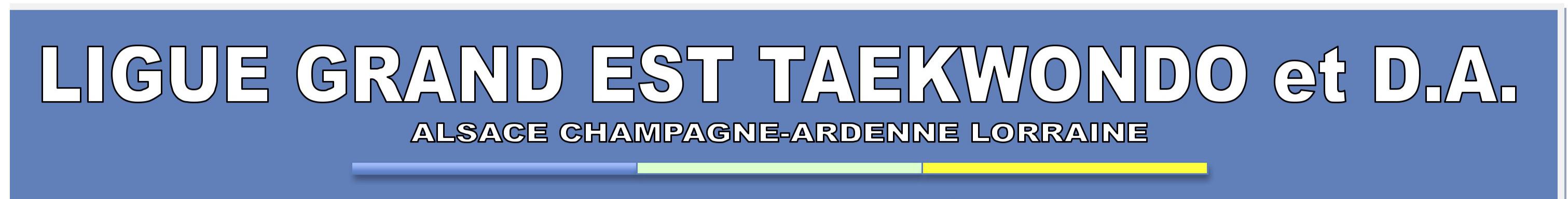 DEMANDE PASSEPORT SPORTIF TAEKWONDO ET D.A. SAISON 2019/2020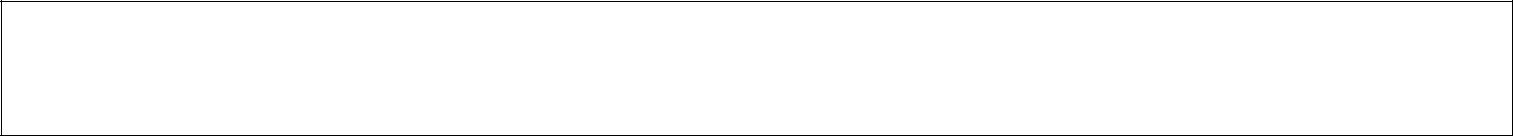 Les commandes de passeport sont à envoyer par tous les clubs de la Région Grand Est à l’adresse suivante :LIGUE GRAND EST de TAEKWONDO et D.A.Maison des Sports du Bas-Rhin	4 rue Jean Mentelin	BP95028	67035 STRASBOURG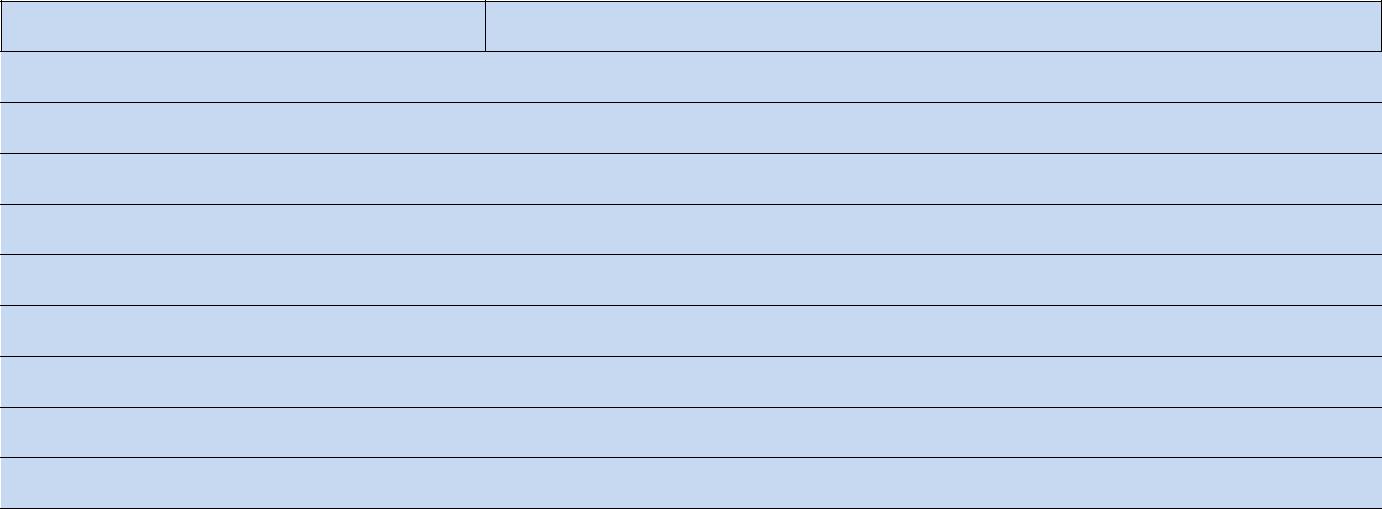 CLUB et N° AffiliationNOMPRENOMADRESSECODE POSTAL et VILLEDATE DE NAISSANCELIEU DE NAISSANCENATIONALITETELEPHONEE.MAILToute feuille de demande NON LISIBLE, ne pourra être prise en compte !MerciPièces à fournir :1 photo d’identité (aucun scan ou photocopie ne sera accepté).Paiement de 20€ par passeport à l’ordre de la Ligue Grand Est de Taekwondo.Si vous souhaitez un retour par la poste, merci de joindre une ou des enveloppe(s) affranchi(e) en conséquence avec l’adresse du retour.Notifications importantes :le passeport sportif est obligatoire pour tous les licenciés : enfants, adultes, président et dirigeants de club de Taekwondo.Il vous permet de passer des grades officiels, de participer à des compétitions, des formations, des stages …Sa validité est de 8 ans à compter de sa date d’établissement.Pour être valable, le passeport doit posséder : le tampon fédéral sur la photo + les timbres de licences collés + Tampon du médecin en face du timbre de licence + autorisation parentale.Les grades jusqu’à la ceinture rouge 1er Keup qui se passe avec le club doivent être paraphés.Le passeport sportif doit être commandé par le club qui en fait la demande à la Ligue.Toute demande de passeport incomplète sera refusée par la Ligue.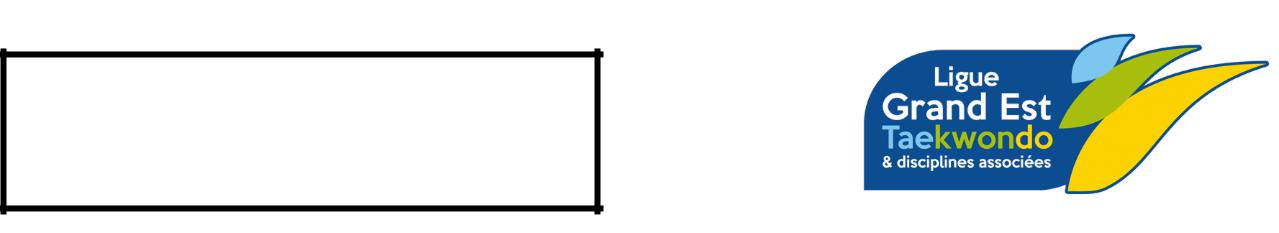 Cadre réservé à la LigueN° attribué :Date :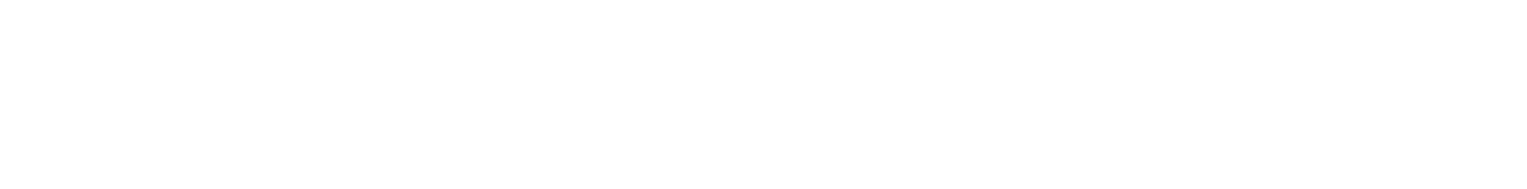 Ligue Grand Est de Taekwondo et Disciplines Associées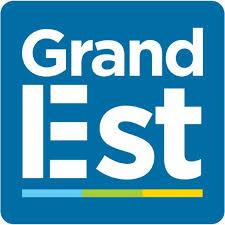 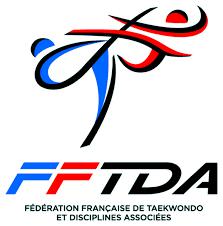 Maison Régionale des Sports 13 rue Jean Moulin 54510 TomblaineMaison des Sports 4 rue Jean Mentelin 67000 Strasbourg